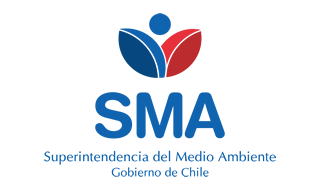 
INFORME DE FISCALIZACIÓN AMBIENTAL
Normas de Emisión
MATADERO FRIGORIFICO DEL SUR (MAFRISUR) 
DFZ-2020-1185-X-NE


Fecha creación: 04-11-2020

1. RESUMEN
El presente documento da cuenta del informe de examen de la información realizado por la Superintendencia del Medio Ambiente (SMA), al establecimiento industrial “MATADERO FRIGORIFICO DEL SUR (MAFRISUR)”, en el marco de la norma de emisión NE 90/2000 para el reporte del período correspondiente entre ENERO de 2018 y DICIEMBRE de 2018.Entre los principales hallazgos se encuentran:  - No reportar con la frecuencia por parámetro solicitada- Parámetros superan la norma- No reportar el remuestreo- No reportar los parámetros de la remuestra2. IDENTIFICACIÓN DEL PROYECTO, ACTIVIDAD O FUENTE FISCALIZADA
3. ANTECEDENTES DE LA ACTIVIDAD DE FISCALIZACIÓN
4. ACTIVIDADES DE FISCALIZACIÓN REALIZADAS Y RESULTADOS
	4.1. Identificación de la descarga
	4.2. Resumen de resultados de la información proporcionada
* En color los hallazgos detectados.
5. CONCLUSIONES
6. ANEXOS
RolNombreFirmaAprobadorPATRICIO WALKER HUYGHE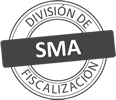 ElaboradorVERONICA ALEJANDRA GONZALEZ DELFINTitular de la actividad, proyecto o fuente fiscalizada:
MATADERO FRIGORIFICO DEL SUR S A
Titular de la actividad, proyecto o fuente fiscalizada:
MATADERO FRIGORIFICO DEL SUR S A
RUT o RUN:
99530100-8
RUT o RUN:
99530100-8
Identificación de la actividad, proyecto o fuente fiscalizada:
MATADERO FRIGORIFICO DEL SUR (MAFRISUR) 
Identificación de la actividad, proyecto o fuente fiscalizada:
MATADERO FRIGORIFICO DEL SUR (MAFRISUR) 
Identificación de la actividad, proyecto o fuente fiscalizada:
MATADERO FRIGORIFICO DEL SUR (MAFRISUR) 
Identificación de la actividad, proyecto o fuente fiscalizada:
MATADERO FRIGORIFICO DEL SUR (MAFRISUR) 
Dirección:
U-55 0, OSORNO, REGIÓN DE LOS LAGOS
Región:
REGIÓN DE LOS LAGOS
Provincia:
OSORNO
Comuna:
OSORNO
Motivo de la Actividad de Fiscalización:Actividad Programada de Seguimiento Ambiental de Normas de Emisión referentes a la descarga de Residuos Líquidos para el período comprendido entre ENERO de 2018 y DICIEMBRE de 2018Materia Específica Objeto de la Fiscalización:Analizar los resultados analíticos de la calidad de los Residuos Líquidos descargados por la actividad industrial individualizada anteriormente, según la siguiente Resolución de Monitoreo (RPM): 
- SISS N° 1370/2008Instrumentos de Gestión Ambiental que Regulan la Actividad Fiscalizada:La Norma de Emisión que regula la actividad es: 
- 90/2000 ESTABLECE NORMA DE EMISION PARA LA REGULACION DE CONTAMINANTES ASOCIADOS A LAS DESCARGAS DE RESIDUOS LIQUIDOS A AGUAS MARINAS Y CONTINENTALES SUPERFICIALESPunto DescargaNormaTabla cumplimientoMes control Tabla CompletaCuerpo receptorN° RPMFecha emisión RPMDESCARGA 1 ESTERO PICHILNE 90/2000Tabla 2-ESTERO PICHIL 137009-04-2008Período evaluadoN° de hechos constatadosN° de hechos constatadosN° de hechos constatadosN° de hechos constatadosN° de hechos constatadosN° de hechos constatadosN° de hechos constatadosN° de hechos constatadosN° de hechos constatadosN° de hechos constatadosPeríodo evaluado1-23456789Período evaluadoInforma AutoControlEfectúa DescargaReporta en plazoEntrega parámetros solicitadosEntrega con frecuencia solicitadaCaudal se encuentra bajo ResoluciónParámetros se encuentran bajo normaPresenta RemuestraEntrega Parámetro RemuestraInconsistenciaEne-2018SISISISINOSISINO APLICANO APLICANO APLICAFeb-2018SISISISINOSISINO APLICANO APLICANO APLICAMar-2018SISISISINOSINONONO APLICANO APLICAAbr-2018SISISISINOSINONONO APLICANO APLICAMay-2018SISISISINOSINOSINONO APLICAJun-2018SISISISINOSINONONO APLICANO APLICAJul-2018SISISISINOSINONONO APLICANO APLICAAgo-2018SISISISINOSINONONO APLICANO APLICASep-2018SISISISINOSINONONO APLICANO APLICAOct-2018SISISISINOSISINO APLICANO APLICANO APLICANov-2018SISISISINOSINONONO APLICANO APLICADic-2018SISISISINOSINONONO APLICANO APLICAN° de Hecho ConstatadoExigencia AsociadaDescripción del Hallazgo4Reportar con la frecuencia por parámetro solicitadaEl titular no informa en su autocontrol la totalidad de las muestras solicitadas para los parámetros indicados en su programa de monitoreo, correspondiente al período: 
- DESCARGA 1 ESTERO PICHIL en el período 01-2018
- DESCARGA 1 ESTERO PICHIL en el período 02-2018
- DESCARGA 1 ESTERO PICHIL en el período 03-2018
- DESCARGA 1 ESTERO PICHIL en el período 04-2018
- DESCARGA 1 ESTERO PICHIL en el período 05-2018
- DESCARGA 1 ESTERO PICHIL en el período 06-2018
- DESCARGA 1 ESTERO PICHIL en el período 07-2018
- DESCARGA 1 ESTERO PICHIL en el período 08-2018
- DESCARGA 1 ESTERO PICHIL en el período 09-2018
- DESCARGA 1 ESTERO PICHIL en el período 10-2018
- DESCARGA 1 ESTERO PICHIL en el período 11-2018
- DESCARGA 1 ESTERO PICHIL en el período 12-20186Parámetros bajo normaSe verifica la superación de los límites máximos normativos y el respectivo nivel de tolerancia establecido en la norma de emisión, correspondiente al período: 
- DESCARGA 1 ESTERO PICHIL en el período 03-2018
- DESCARGA 1 ESTERO PICHIL en el período 04-2018
- DESCARGA 1 ESTERO PICHIL en el período 05-2018
- DESCARGA 1 ESTERO PICHIL en el período 06-2018
- DESCARGA 1 ESTERO PICHIL en el período 07-2018
- DESCARGA 1 ESTERO PICHIL en el período 08-2018
- DESCARGA 1 ESTERO PICHIL en el período 09-2018
- DESCARGA 1 ESTERO PICHIL en el período 11-2018
- DESCARGA 1 ESTERO PICHIL en el período 12-20187Informar el remuestreoEl titular no reporta la muestra adicional o remuestreo exigido por exceder el límite máximo establecido de algunos parámetros, correspondiente al período: 
- DESCARGA 1 ESTERO PICHIL en el período 03-2018
- DESCARGA 1 ESTERO PICHIL en el período 04-2018
- DESCARGA 1 ESTERO PICHIL en el período 06-2018
- DESCARGA 1 ESTERO PICHIL en el período 07-2018
- DESCARGA 1 ESTERO PICHIL en el período 08-2018
- DESCARGA 1 ESTERO PICHIL en el período 09-2018
- DESCARGA 1 ESTERO PICHIL en el período 11-2018
- DESCARGA 1 ESTERO PICHIL en el período 12-20188Reportar los parámetros de la remuestraEl titular no reporta todos los parámetros exigidos de la remuestra, correspondiente al período: 
- DESCARGA 1 ESTERO PICHIL en el período 05-2018N° AnexoNombre AnexoNombre archivo1Memorándum Derivación DSC N° 61/2020Memorándum Derivación DSC N° 61/2020.pdf2Anexo Informe de Fiscalización - Informes de EnsayoAnexo Informes de Ensayo MATADERO FRIGORIFICO DEL SUR (MAFRISUR).zip3Anexo Informe de Fiscalización - Comprobante de EnvíoAnexo Comprobante de Envío MATADERO FRIGORIFICO DEL SUR (MAFRISUR).zip4Anexo Informe de FiscalizaciónAnexo Datos Crudos MATADERO FRIGORIFICO DEL SUR (MAFRISUR).xlsx